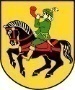 III Gminny Konkurs Tematyczny„Małżeństwo – dobre relacje – silna rodzina”§ 1Organizator konkursuOrganizatorem III Gminnego Konkursu Tematycznego w 2019 roku pn.: „Małżeństwo – dobre relacje – silna rodzina” jest Urząd Gminy Nowe Miasto Lubawskie, przy współpracy z Ośrodkiem Pomocy Społecznej Gminy Nowe Miasto Lubawskie z/s w Mszanowie.Patronat nad konkursem sprawuje Wójt Gminy Nowe Miasto Lubawskie.Zasady konkursu określa niniejszy Regulamin, który wchodzi w życie z dniem rozpoczęcia konkursu i obowiązuje do czasu jego zakończenia. § 2Cel i tematyka konkursuCelem konkursu jest: - ukazanie pojawiających się i pielęgnowanych przez długie lata i pokolenia dobrych relacji w naszym małżeństwie i w naszych polskich rodzinach;- pogłębianie świadomości wartości silnej rodziny, szczególnie wśród dzieci i młodzieży;- okazją do osobistej refleksji i zadaniu sobie pytania co to jest miłość, jak też – w przypadku młodzieży – do wyrażenia marzeń na temat swojej przyszłości, gdy przyjdzie jej podejmować odpowiedzialną decyzję o wyborze drogi życiowej;- wezwanie do wyrażenia emocji i podjęcia próby przelania uczuć na płaszczyznę kartki;- kształtowanie i rozwijanie zainteresowań plastycznych, graficznych i literackich; - pielęgnowanie pasji i popularyzacja talentów;- poszukiwanie ciekawych form wyrazu artystycznego.§ 3Uczestnicy konkursuKonkurs plastyczny i grafiki komputerowej ma charakter otwarty i kierowany jest do mieszkańców gminy, w przedziałach wiekowych: dzieci oddziałów przedszkolnych, uczniów szkół podstawowych klas 0-III,uczniów szkół podstawowych klas IV-VI,uczniów szkół podstawowych klas VII-VIII oraz szkół gimnazjalnych,uczniów szkół średnich oraz studentów, osób dorosłych i seniorów. Konkurs literacki ma charakter otwarty i kierowany jest do mieszkańców gminy, w przedziałach wiekowych:uczniów szkół podstawowych klas IV-VI,uczniów szkół podstawowych klas VII-VIII oraz szkół gimnazjalnych,uczniów szkół średnich oraz studentów, osób dorosłych i seniorów. § 4Założenia ogólneUczestnicy konkursu przygotowują do wyboru prace:plastyczne lub grafiki komputerowej na temat: „Dobre relacje w mojej rodzinie”,literackie (listy, wspomnienia i świadectwa, wiersze i inne) na temat: „Kochające się małżeństwo – szczęśliwa rodzina”.Prace powinny mieć charakter indywidualny. Wykluczane będą prace zbiorowe. Uczestnik konkursu, bądź opiekun osób niepełnoletnich, składając podpis na karcie zgłoszeniowej oświadcza, że:posiada pełnie praw autorskich i przenosi je na organizatora w zakresie niezbędnym do ich publikacji i/lub innego rozpowszechniania;wyraża zgodę na nieodpłatne publikowanie wizerunku oraz prac zgłoszonych do konkursu, umieszczania ich na stronach internetowych, w mediach i wykorzystywania ich w innej formie z podaniem danych autora (imię i nazwisko) na rzecz promocji gminy;zapoznał się i akceptuje warunki niniejszego Regulaminu oraz warunki Regulaminów XVI Wojewódzkiego Konkursu Plastycznego i Grafiki Komputerowej „Dobre relacje w mojej rodzinie”, oraz XVI Wojewódzkiego Konkursu Literackiego „Kochające się małżeństwo – szczęśliwa rodzina”.§ 5Technika wykonania prac konkursowychUstala się następujące wytyczne dla prac:plastycznych – technika wykonania dowolna (bez prac wykonanych ołówkiem), format A3;graficznych – rysunek wykonany grafiką komputerową, format A4;literackich prace nie przekraczające 5 stron maszynopisu (1 strona = 1800 znaków ze spacjami).Prace podpisane na odwrocie według metryczki i załączników.  Należy je opatrzeć na odwrocie następującymi danymi: imię i nazwisko autora oraz jego adres, wiek-klasa; telefon kontaktowy (w przypadku osób niepełnoletnich – kontakt do opiekuna); w przypadku uczniów dodatkowo – adres placówki, imię i nazwisko nauczyciela – opiekuna. Uczestnik może przekazać maksymalnie 3 prace w różnych formach (plastyczna, graficzna, literacka).Prace rolowane i składane nie będą brane pod uwagę. § 6Miejsce i termin składania prac konkursowychTermin składania prac: 7 maja – 24 maja 2019 roku. Biorąc udział w konkursie do każdej pracy należy dołączyć wypełnione załączniki (prosimy o przypięcie ich spinaczem): w przypadku konkursu plastycznego i grafiki komputerowej – „zgłoszenie nr 1 – konkurs plastyczny i grafiki komputerowej”,w przypadku konkursu literackiego - „zgłoszenie nr 2 – konkurs literacki”,Prace prosimy kierować bezpośrednio do siedziby Urzędu Gminy do Punktu Obsługi Mieszkańca lub przesyłać pocztą tradycyjną na adres: Urząd Gminy Nowe Miasto Lubawskie, ul. Podleśna 1, 13 – 300 Mszanowo. W obu przypadkach należy dopisać na kopercie: III Gminny Konkurs Tematyczny pn. „Małżeństwo – dobre relacje – silna rodzina” oraz informację: „nie zginać/ ostrożnie!”. § 7Ocena prac końcowychW celu oceny prac konkursowych Organizator konkursu powołuje jury konkursowe, które wyłoni zwycięzców w poszczególnych przedziałach wiekowych.Jury po dokonaniu wyboru, wskazuje Uczestników konkursu, którym przyznaje nagrody, o których mowa w § 8 w ust. 1,2 Regulaminu.§ 8             NagrodyDla zwycięzców przewidziane są nagrody rzeczowe.Wszyscy uczestnicy otrzymają pamiątkowe dyplomy.Środki na sfinansowanie konkursu pochodzą z budżetu Urzędu Gminy Nowe Miasto Lubawskie oraz Ośrodka Pomocy Społecznej Gminy Nowe Miasto Lubawskie.§ 9Rozstrzygnięcie konkursuPlanowane ogłoszenie wyników konkursu: 31 maja 2019 roku na stronie internetowej www.gminanml.pl. Nagrodzenie laureatów nastąpi 8 czerwca 2019 roku podczas Pikniku Rodzinnego w Pacółtowie, organizowanego w ramach  XXI Warmińsko – Mazurskich Dni Rodziny. Wydarzenie zostanie uświetnione prezentacją prac konkursowych.§ 10Postanowienia końcoweRegulamin konkursu dostępny jest na stronach internetowych www.gminanml.pl oraz www.mszanowo.naszops.pl .Organizator konkursu nie ponosi odpowiedzialności za opóźnienia pocztowe i kurierskie, z których korzystać będą Uczestnicy konkursu. O udziale decydować będzie data wpłynięcia – mieszcząca się w wyznaczonym terminie nadsyłania prac. Organizator przewiduje możliwość zmiany Regulaminu, przerwania lub odwołania konkursu z powodu ważnych przyczyn. W takim przypadku informacja opublikowana zostanie na stronie internetowej www.gminanml.pl.  Wybrane prace, które spełnią warunki Regulaminów XVI Wojewódzkiego Konkursu Plastycznego i Grafiki Komputerowej „Dobre relacje w mojej rodzinie”, oraz XVI Wojewódzkiego Konkursu Literackiego „Kochające się małżeństwo – szczęśliwa rodzina”, dostępnych na stronie internetowej www.olsztynski.civitaschristiana.pl, przekazane zostaną przez pośrednika - Ośrodek Pomocy Społecznej Gminy Nowe Miasto Lubawskie na etap wojewódzki. Jednocześnie staną się własnością organizatorów w/w konkursów. Koordynatorzy konkursu: Dyrektor Ośrodka Pomocy Społecznej Gminy Nowe Miasto Lubawskie – Anna Pijaczyńska, tel. 56 472 63 22, pracownik Ośrodka Pomocy Społecznej Gminy Nowe Miasto Lubawskie – Anna Fido, tel. 56 472 63 32. 